                                    ПРОЕКТ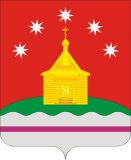 СОВЕТ НАРОДНЫХ ДЕПУТАТОВРОЖДЕСТВЕНСКО-ХАВСКОГО СЕЛЬСКОГО ПОСЕЛЕНИЯНОВОУСМАНСКОГО МУНИЦИПАЛЬНОГО РАЙОНАВОРОНЕЖСКОЙ ОБЛАСТИ                                         Р Е Ш Е Н И Еот    ноября 2021 г. № с. Рождественская ХаваОб утверждении отчета об исполнении бюджета Рождественско-Хавского  сельского поселения Новоусманского муниципального района Воронежской области за  9 месяцев 2021 года       В соответствии со ст. 14; ст. 14.1; ст. 35 ФЗ от 6 октября 2003 года № 131-ФЗ и ст. 27, 51 Устава Рождественско-Хавского  сельского поселения Новоусманского муниципального района, Совет народных депутатов Рождественско-Хавского сельского поселения РЕШИЛ:     1.Утвердить отчет об исполнении доходной части бюджета  Рождественско-Хавского  сельского поселения Новоусманского муниципального района Воронежской области за 9 месяцев  2021 года  согласно приложению 1.     2.Утвердить отчет об исполнении расходной части бюджета Рождественско-Хавского  сельского поселения Новоусманского муниципального района Воронежской области за 9 месяцев  2021 года согласно приложению 2.      3. Обнародовать данное решение  путем размещения на досках объявлений в администрации Рождественско-Хавского сельского поселения, здании   МОУ Рождественско-Хавская СОШ и на официальном сайте Рождественско-Хавского сельского поселения в сети «Интернет» http://rhavskoe.ru/.     4. Контроль за исполнением настоящего решения возложить на главу Рождественско-Хавского сельского поселения ЧИРКОВА Е.В.Глава Рождественско-Хавского                      Председатель Совета              сельского поселения                                        народных депутатов                                                                                  Рождественско-Хавского                                                                          сельского поселения  _________________Е.В. Чирков              ________________   А.Л. Щеблыкин                                                                                                          Приложение 1                     	              к решению от       2021г. № Отчет об исполнении доходной части бюджета Рождественско-Хавского сельского поселения Новоусманского муниципального района Воронежской области за девять месяцев 2021 годаПриложение   2к решению№ 00 от 00.00.2021г.Отчет об исполнении расходной части  бюджета Рождественско-Хавского сельского поселения за 9 месяцев   2021 годаКод показателяНаименование показателяПлан  на 2021 г.Исполненоза 9 месяцев2021 г.000  8  50  00000  00  0000 000Доходы бюджета - Всего20487814,2416579493,71000  1  00  00000  00  0000 000НАЛОГОВЫЕ И НЕНАЛОГОВЫЕ ДОХОДЫ5148000,003264770,67000  1  01  00000  00  0000 000НАЛОГИ НА ПРИБЫЛЬ, ДОХОДЫ135000,00125578,25000  1  01  02000  01  0000 110Налог на доходы физических лиц135000,00125578,25000  1  01  02010  01  0000 110Налог на доходы физических лиц с доходов, источником которых является налоговый агент, за исключением доходов, в отношении которых исчисление и уплата налога осуществляются в соответствии со статьями 227, 2271 и 228 Налогового кодекса Российской Федерации135000,00120208,26000  1  01  02020  01  0000 110Налог на доходы физических лиц с доходов, полученных от осуществления деятельности физическими лицами, зарегистрированными в качестве индивидуальных предпринимателей, нотариусов, занимающихся частной практикой, адвокатов, учредивших адвокатские кабинеты и других лиц, занимающихся частной практикой в соответствии со статьей 227 Налогового кодекса Российской Федерации2297,67000 10 1 02010 01 3100 110Налог на доходы физических лиц с доходов, источником которых является налоговый агент, за исключением доходов, в отношении которых исчисление и уплата налога осуществляются в соответствии со статьями 227, 2271 и 228 Налогового кодекса Российской Федерации (пени по соответствующему платежу)3072,32000  1  01  02020  01  0000 110Налог на доходы физических лиц с доходов,  полученных физическими лицами в соответствии со статьей 228 Налогового Кодекса Российской Федерации000 101 02030 01 1000 110Налог на доходы физических лиц с доходов, полученных от осуществления деятельности физическими лицами, зарегистрированными в качестве индивидуальных предпринимателей, нотариусов, занимающихся частной практикой, адвокатов, учредивших адвокатские кабинеты и других лиц, занимающихся частной практикой в соответствии со статьей 228Налогового кодекса Российской Федерации (прочие поступления)0000  1  06  00000  00  0000 000НАЛОГИ НА ИМУЩЕСТВО5005000,003131592,42000  1  06  01000  00  0000 110Налог на имущество физических лиц800000,00396413,44000  1  06  01030  10  0000 110Налог на имущество физических лиц, взимаемый по ставкам, применяемым к объектам налогообложения, расположенным в границах поселений800000,00396413,44000  1  06  06000  00  0000 110Земельный налог4205000,002735178,98000  1  06  06030  00  0000 110Земельный налог, взимаемый по ставкам, установленным в соответствии с подпунктом 1 пункта 1 статьи 394 Налогового кодекса Российской Федерации1319000,00724049,10000  1  06  06033  10  0000 110Земельный налог, взимаемый по ставкам, установленным в соответствии с подпунктом 1 пункта 1 статьи 394 Налогового кодекса Российской Федерации и применяемым к объектам налогообложения, расположенным в границах поселений1319000,001130156,56000  1  06  06040  00  0000 110Земельный налог, взимаемый по ставкам, установленным в соответствии с подпунктом 2 пункта 1 статьи 394 Налогового кодекса Российской Федерации2886000,001605022,42000  1  06  06043  10  0000 110Земельный налог, взимаемый по ставкам, установленным в соответствии с подпунктом 2 пункта 1 статьи 394 Налогового кодекса Российской Федерации и применяемым к объектам налогообложения, расположенным в границах поселений2885000,001605022,42000  1  08  00000  00  0000 000ГОСУДАРСТВЕННАЯ ПОШЛИНА8000,003600,00000  1  08  04000  01  0000 110Государственная пошлина за совершение нотариальных действий (за исключением действий, совершаемых консульскими учреждениями Российской Федерации)8000,003600,00000  1  08  04020  01  0000 110Государственная пошлина за совершение нотариальных действий должностными лицами органов местного самоуправления, уполномоченными в соответствии с законодательными актами Российской Федерации на совершение нотариальных действий8000,003600,00000 1 16 00000 00 0000 000ШТРАФЫ,САНКЦИИ,ВОЗМЕЩЕНИЕ УЩЕРБА4000,00000 1 16 07090 00 0000 140Иные штрафы4000,00000  2  00  00000  00  0000 000БЕЗВОЗМЕЗДНЫЕ ПОСТУПЛЕНИЯ15339814,2413314723,04000  2  02  00000  00  0000 000БЕЗВОЗМЕЗДНЫЕ ПОСТУПЛЕНИЯ ОТ ДРУГИХ БЮДЖЕТОВ БЮДЖЕТНОЙ СИСТЕМЫ РОССИЙСКОЙ ФЕДЕРАЦИИ14724914,2413057214,18000  2  02  01000  00  0000 150Дотации бюджетам субъектов Российской Федерации и муниципальных образований697000,00591500,00000  2  02  15001  00  0000 150Дотации на выравнивание бюджетной обеспеченности617000,00527500,00000  2  02  15001  10  0000 150Дотации бюджетам поселений на выравнивание бюджетной обеспеченности617000,00527500,00000 2 02 16001 10 0000 150Дотации бюджетам поселений на выравнивание бюджетной обеспеченности из бюджетов муниципального района80000,0064000,00000  2  02  03000  00  0000 150Субвенции бюджетам субъектов Российской Федерации и муниципальных образований226500,00179196,46000  2  02  35118  00  0000 150Субвенции бюджетам на осуществление первичного воинского учета на территориях, где отсутствуют военные комиссариаты226500,00179196,46000  2  02  35118  10  0000 150Субвенции бюджетам поселений на осуществление первичного воинского учета на территориях, где отсутствуют военные комиссариаты226500,00179196,46000  2  02  04000  00  0000 150Межбюджетные трансферты, передаваемые бюджетам для компенсации дополнительных расходов, возникших в результате решений, принятых органами власти другого уровня13801414,2412286517,72000  2  02  04014  10  0000 150Межбюджетные трансферты, передаваемые бюджетам поселений для компенсации дополнительных расходов, возникших в результате решений, принятых органами власти другого уровня2995000,001480403,48000 202 45160 10 0000 150 межбюджетные трансферты, передаваемые бюджетам поселений для компенсации дополнительных расходов, возникших в результате решений, принятых органами власти другого уровня85000,0085000,00000 202 49999 10 0000 150Прочие межбюджетные трансферты ,передаваемые бюджетам поселений7650117,762374681,07000  2  07  00000  00  0000 180ПРОЧИЕ БЕЗВОЗМЕЗДНЫЕ ПОСТУПЛЕНИЯ10721414,2410721114,24000  2  07  05000  10  0000 180Прочие безвозмездные поступления в бюджеты поселений10721414,2410721414,24000  2  07  05020  10  0000 180Поступления от денежных пожертвований, предоставляемых физическими лицами получателям средств бюджетов поселений000  2  07  05030  10  0002 180Прочие безвозмездные поступления в бюджеты поселений614900257508,86000  2  19  00000  00  0000 000ВОЗВРАТ ОСТАТКОВ СУБСИДИЙ, СУБВЕНЦИЙ И ИНЫХ МЕЖБЮДЖЕТНЫХ ТРАНСФЕРТОВ, ИМЕЮЩИХ ЦЕЛЕВОЕ НАЗНАЧЕНИЕ, ПРОШЛЫХ ЛЕТ0,00000  2  19  05000  10  0000 151Возврат остатков субсидий, субвенций и иных межбюджетных трансфертов, имеющих целевое назначение, прошлых лет из бюджетов поселений000 2 19 00000 00 0000 000ВОЗВРАТ ОСТАТКОВ СУБСИДИЙ0,00000 2 19 600100 10 0000 150Возврат остатков субсидий0,00Код показателяНаименование показателяПлан  на 2021 г. Исполнено за 9 месяцев 2021г.000  9600  0000000  000  000Расходы бюджета - ИТОГО 20487814,2416231254,47000  0102  0000000  000  000Функционирование высшего должностного лица субъекта Российской Федерации и муниципального образования817100,00566408,45000  0102  0000000  000  200Расходы817100,00566408,45000  0102  0000000  000  211Заработная плата625000,00435947000  0102  0000000  000  213Начисления на выплаты по оплате труда 192100,00130461,45000  0104  0000000  000  000Функционирование Правительства Российской Федерации, высших органов исполнительной власти субъектов Российской Федерации, местных администраций4122577,003146325,34000  0104  0000000  000  200Расходы2889900,002054569,68000  0104  0000000  000  210Оплата труда и начисления на выплаты по оплате труда2889900,002054569,68000  0104  0000000  000  211Заработная плата2200000,001597597,00000  0104  0000000  000  212Прочие выплаты000  0104  0000000  000  213Начисления на выплаты по оплате труда689900,00456972,68000  0104  0000000  000  220Оплата работ, услуг1166000,001060747,53000  0104  0000000  000  221Услуги связи150000,00108659,53000  0104  0000000  000  222Транспортные услуги 0,000,00000  0104  0000000  000  223Коммунальные услуги60000,0026818,78000  0104  0000000  000  224Арендная плата за пользование имуществом000  0104  0000000  000  225Работы, услуги по содержанию имущества000  0104  0000000  000  226Прочие работы, услуги675600,00606592,22000  0104  0000000  000  290Прочие расходы6667766677000  0104  0000000  000  300Поступление нефинансовых активов280400,00252000,00000  0104  0000000  000  310Увеличение стоимости основных средств 0,000,00000  0104  0000000  000  340Увеличение стоимости материальных запасов280400,00252000,00000  0203  0000000  000  000Мобилизационная и вневойсковая подготовка 226500,00179196,46000  0203  0000000  000  200Расходы206500,00172019,00000  0203  0000000  000  210Оплата труда и начисления на выплаты по оплате труда 206500,00172019,00000  0203  0000000  000  211Заработная плата 158000,00131667,00000  0203  0000000  000  212Прочие выплаты000  0203  0000000  000  213Начисления на выплаты по оплате труда48500,0040352,00000  0203  0000000  000  220Оплата работ, услуг000  0203  0000000  000  221Услуги связи000  0203  0000000  000  222Транспортные услуги000  0203  0000000  000  223Коммунальные услуги000  0203  0000000  000  224Арендная плата за пользование имуществом000  0203  0000000  000  225Работы, услуги по содержанию имущества000  0203  0000000  000  226Прочие работы, услуги000  0203  0000000  000  300Поступление нефинансовых активов20000,007177,46000  0203  0000000  000  310Увеличение стоимости основных средств000  0203  0000000  000  340Увеличение стоимости материальных запасов000  0309  0000000  000  000Предупреждение и ликвидация последствий чрезвычайных ситуаций и стихийных бедствий, гражданская оборона185000,00181371,00000  0309  0000000  000  200Защита населения и территории от последствий чрезвычайных ситуаций природного и техногенного характера, гражданская оборона185000,00181371,00000  0309  0000000  000  240Оплата работ, услуг185000,00181371,00000  0310  0000000  000 600Предоставление субсидий бюджетным, автономным учреждениям, и иным некоммерческим организациям140000,0080000,00000  0310  0000000  000 630Предоставление субсидий бюджетным, автономным учреждениям, и иным некоммерческим организациям140000,0080000,00000  0310  0000000  000 633Субсидии140000,0080000,00000  0409  0000000  000  000Национальная экономика6298000,004783403,48000  0409  0000000  000  200Дорожное хозяйство2995000,001480403,48000  0409  0000000  000  220Оплата работ, услуг2995000,001480403,48000  0409  0000000  000  226Работы, услуги по содержанию имущества2995000,001480403,48000  0409  0000000  000  414Другие вопросы в области национальной экономики3303000,003303000,00000  0412  0000000  000  000Увеличение стоимости материальных запасов1851748,401851748,40000  0412  0000000  000  200Иные закупки1851748,401851748,40000  0412  0000000  000  240Прочая закупка товаров,работ,услуг1851748,401851748,40000  0412  0000000  000  244Прочая закупка товаров,работ,услуг1851748,401851748,40000  0503  0000000  000  000Благоустройство4254890,733664248,76000  0503  0000000  000  200Расходы3683895,033093253,06000  0503  0000000  000  220Оплата работ, услуг3683895,033093253,06000  0503  0000000  000  222Транспортные услуги 0,000,00000  0503  0000000  000  223Коммунальные услуги1261926,02706012,66000  0503  0000000  000  225Работы, услуги по содержанию имущества000  0503  0000000  000  226Прочие работы, услуги2421969,012387240,40000 0503  0000000  000  500Прочие расходы570995,70570995,70000  0503  0000000  000  540Поступление нефинансовых активов570995,70570995,70000  0503  0000000  000  310Увеличение стоимости основных средств000  0503  0000000  000  340Увеличение стоимости материальных запасов000  0505  0000000  000  000Другие вопросы в области жилищно-коммунального хозяйства000  0505  0000000  000  200Расходы 0,000,00000  0505  0000000  000  220Оплата работ, услуг 0,000,00000  0505  0000000  000  225Работы, услуги по содержанию имущества000  0505  0000000  000  226Прочие работы, услуги000  0505  0000000  000 300Поступление нефинансовых активов000  0505  0000000  000  310Увеличение стоимости основных средств000  0801  0000000  000  000Культура2341998,111600364,58000  0801  0000000  000  200Расходы1413215,11956321,11000  0801  0000000  000  210Оплата труда и начисления на выплаты по оплате труда 0,000,00000  0801  0000000  000  211Заработная плата000  0801  0000000  000  213Начисления на выплаты по оплате труда000  0801  0000000  000  220Оплата работ, услуг500000,00167906,00000  0801  0000000  000  221Услуги связи000  0801  0000000  000  222Транспортные услуги0,000,00000  0801  0000000  000  223Коммунальные услуги788415,11788415,11000  0801  0000000  000  224Арендная плата за пользование имуществом000  0801  0000000  000  225Работы, услуги по содержанию имущества000  0801  0000000  000  226Прочие работы, услуги12480064968,00000  0801  0000000  000  251Перечисления другим бюджетам бюджетной системы Российской Федерации928783,00644043,47000  0801  0000000  000  290Прочие расходы000  0801  0000000  000  300Поступление нефинансовых активов0,000,00000  0801  0000000  000  310Увеличение стоимости основных средств0,000,00000  0801  0000000  000  340Увеличение стоимости материальных запасов 0,000,00000  1001  0000000  000  000Пенсионное обеспечение200000,00163188,00000  1001  0000000  000  200Расходы200000,00163188,00000  1001  0000000  000  260Социальное обеспечение200000,00163188,00000  1001  0000000  000  263Пенсии, пособия, выплачиваемые организациями сектора государственного управления200000,00163188,00000  1003  0000000  000  000Социальное обеспечение населения50000,0015000,00000  1003  0000000  000  200Расходы50000,0015000,00000  1003  0000000  000  260Социальное обеспечение50000,0015000,00000  1003  0000000  000  262Пособия по социальной помощи населению50000,00150000,00000  7900  0000000  000  000Результат исполнения бюджета (дефицит "--", профицит "+")348239,24000 500 001Остатки на начало отчетного периода17280,9917280,99000 500 002в т.ч. на оплату труда и начисления на ФОТ 0,00000 500 003на другие цели 0,0017280,99000 500 004Остатки на конец отчетного периода 0,00498058,55000 500 005в т.ч. на оплату труда и начисления на ФОТ 0,00000 500 006на другие цели498058,55